Министерство здравоохранения Тульской областиГУЗ «Тульский областной центр медицинской профилактики и реабилитации имени  Я.С.Стечкина»Что делать, чтобы артериальное давление (АД) было нормальным (120/80)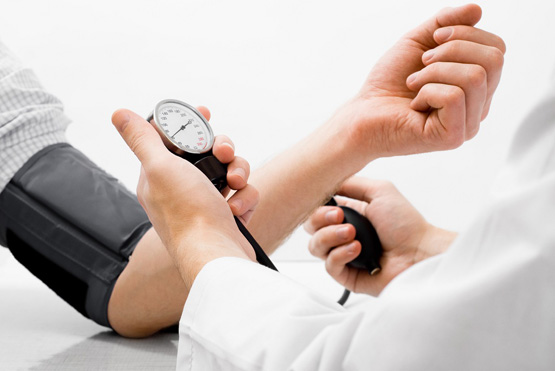 1.Следить за своим весом и стараться, чтобы индекс массы тела (ИМТ) имел показатели от 18,5 до 24,9 единиц. Индекс массы тела (ИМТ) = ВЕС (кг) : РОСТ (м)22.Обеспечить достаточную физическую активность. Это 30 мин. ходьбы быстрым шагом или физические нагрузки средней степени интенсивности (плавание, ходьба на лыжах, игра в теннис, волейбол, баскетбол, велосипедные прогулки и т.д.). При этом темп ходьбы и занятий должен обеспечить увеличение пульса и частоты сердечных сокращений, но без ощущений дискомфорта.3.Ежедневно употреблять не менее 400г овощей и фруктов при их соотношении 5:1, желательно в сыром или слегка тушеном виде.4.Сократить потребление соли до 3 г. в день, помня, что большое ее количество содержится в полуфабрикатах, колбасах, соленых, копченых и консервированных продуктах.5.Избегать употребления жирной пищи и пищи, содержащей скрытые сахара (сахароза, глюкоза, фруктоза). 6.Отказаться от курения, потому что у курильщиков артерии закупориваются намного быстрее и возникают серьезные проблемы со здоровьем. Помните, что после каждой выкуренной сигареты на 15-20 мин повышаются давление и пульс, а риск развития гипертонии у лиц, находящихся рядом с курильщиков, увеличивается на 13% . 7.Сократить потребление кофеина, который содержится в кофе и энергетических напитках.8.Отказаться от чрезмерного употребления алкоголя.9.Научиться преодолеть стресс, который способствует повышению давления. Для этого рекомендуется высыпаться, расслабляться, занимаясь любимым делом, чередовать периоды интенсивной работы с полноценным отдыхом. Помните, что снять эмоциональное напряжение поможет физическая нагрузка, особенно, связанная с водой.С 29 сентября по  29 октября на территории  Тульской области проводится месячник  «Остановим инфаркты и инсульты вместе!»Министерство здравоохранения Тульской областиГУЗ «Тульский областной центр медицинской профилактики и реабилитации имени  Я.С.Стечкина»Что делать, чтобы артериальное давление (АД) было нормальным (120/80)1.Следить за своим весом и стараться, чтобы индекс массы тела (ИМТ) имел показатели от 18,5 до 24,9 единиц. Индекс массы тела (ИМТ) = ВЕС (кг) : РОСТ (м)22.Обеспечить достаточную физическую активность. Это 30 мин. ходьбы быстрым шагом или физические нагрузки средней степени интенсивности (плавание, ходьба на лыжах, игра в теннис, волейбол, баскетбол, велосипедные прогулки и т.д.). При этом темп ходьбы и занятий должен обеспечить увеличение пульса и частоты сердечных сокращений, но без ощущений дискомфорта.3.Ежедневно употреблять не менее 400г овощей и фруктов при их соотношении 5:1, желательно в сыром или слегка тушеном виде.4.Сократить потребление соли до 3 г. в день, помня, что большое ее количество содержится в полуфабрикатах, колбасах, соленых, копченых и консервированных продуктах.5.Избегать употребления жирной пищи и пищи, содержащей скрытые сахара (сахароза, глюкоза, фруктоза). 6.Отказаться от курения, потому что у курильщиков артерии закупориваются намного быстрее и возникают серьезные проблемы со здоровьем. Помните, что после каждой выкуренной сигареты на 15-20 мин повышаются давление и пульс, а риск развития гипертонии у лиц, находящихся рядом с курильщиков, увеличивается на 13% . 7.Сократить потребление кофеина, который содержится в кофе и энергетических напитках.8.Отказаться от чрезмерного употребления алкоголя.9.Научиться преодолеть стресс, который способствует повышению давления. Для этого рекомендуется высыпаться, расслабляться, занимаясь любимым делом, чередовать периоды интенсивной работы с полноценным отдыхом. Помните, что снять эмоциональное напряжение поможет физическая нагрузка, особенно, связанная с водой.С 29 сентября по  29 октября на территории  Тульской области проводится месячник  «Остановим инфаркты и инсульты вместе!»